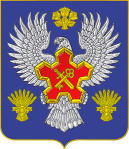 от 11.04.2019г.  №448на№И-10/3466 от 04.04.2019г.     Отдел по образованию администрации Городищенского муниципального  района  доводит до вашего сведения следующую информацию, на основании информационного письма комитета образования, науки и молодёжной политики Волгоградской области от 04.04.2019г. №И-10/3466, в соответствии с Планом основных мероприятий Волгоградской области в области гражданской обороны, предупреждения и ликвидации чрезвычайных ситуаций, обеспечения пожарной безопасности и безопасности людей на водных объектах на 2019 год приказом комитета по обеспечению безопасности  жизнедеятельности населения Волгоградской области от 13.03.2019г.№ 78 « О мерах пожарной безопасности в весеннее- летний период с 01.04..2019г. по 31.10.2019г. на территории Волгоградской области проводится профилактическая акция по обеспечению пожарной безопасности «Остановим огонь вместе» (далее- Акция). 	Цель проведения Акции- формирование у населения осознанного и ответственного отношения к соблюдению правил пожарной безопасности. 	В соответствии с планом проведения Акции необходимо провести: открытые уроки по соблюдению требований пожарной безопасности в быту, на отдыхе (природе) при обнаружении пожара, дополнительные тренировки с обучающимися по отработке действий    при возникновении пожара и эвакуации из здания.	Информацию о проведённых в рамках Акции мероприятиях предоставлять в отдел по образованию ежемесячно в течении пожароопасного сезона  текущего года с нарастающим итогом (с 22 апреля 2019г.  по 22 октября 2019г.)  по прилагаемой форме:Мероприятия:Начальник отдела по образованию                                                                С.А. Рассадниковаисп.: Кононенко Н.К.тел. 8(84468) 3-55-37АДМИНИСТРАЦИЯ    ГОРОДИЩЕНСКОГО  МУНИЦИПАЛЬНОГО РАЙОНАВОЛГОГРАДСКОЙ  ОБЛАСТИОТДЕЛ ПО ОБРАЗОВАНИЮ40-летия Сталинградской битвы, площадь, дом 1,  р.п. Городище, Волгоградская область, 403003 тел. (8-844-68) 3-30-61,  тел\ факс: 3-30-61  E-mail: edu_gorod@volganet.ruРуководителям  образовательных учреждений Городищенского муниципального  района №п.пМероприятияСрок проведенияОтветственные исполнители